Technical GuideOperational Capacity NoticeOctober 10th 2022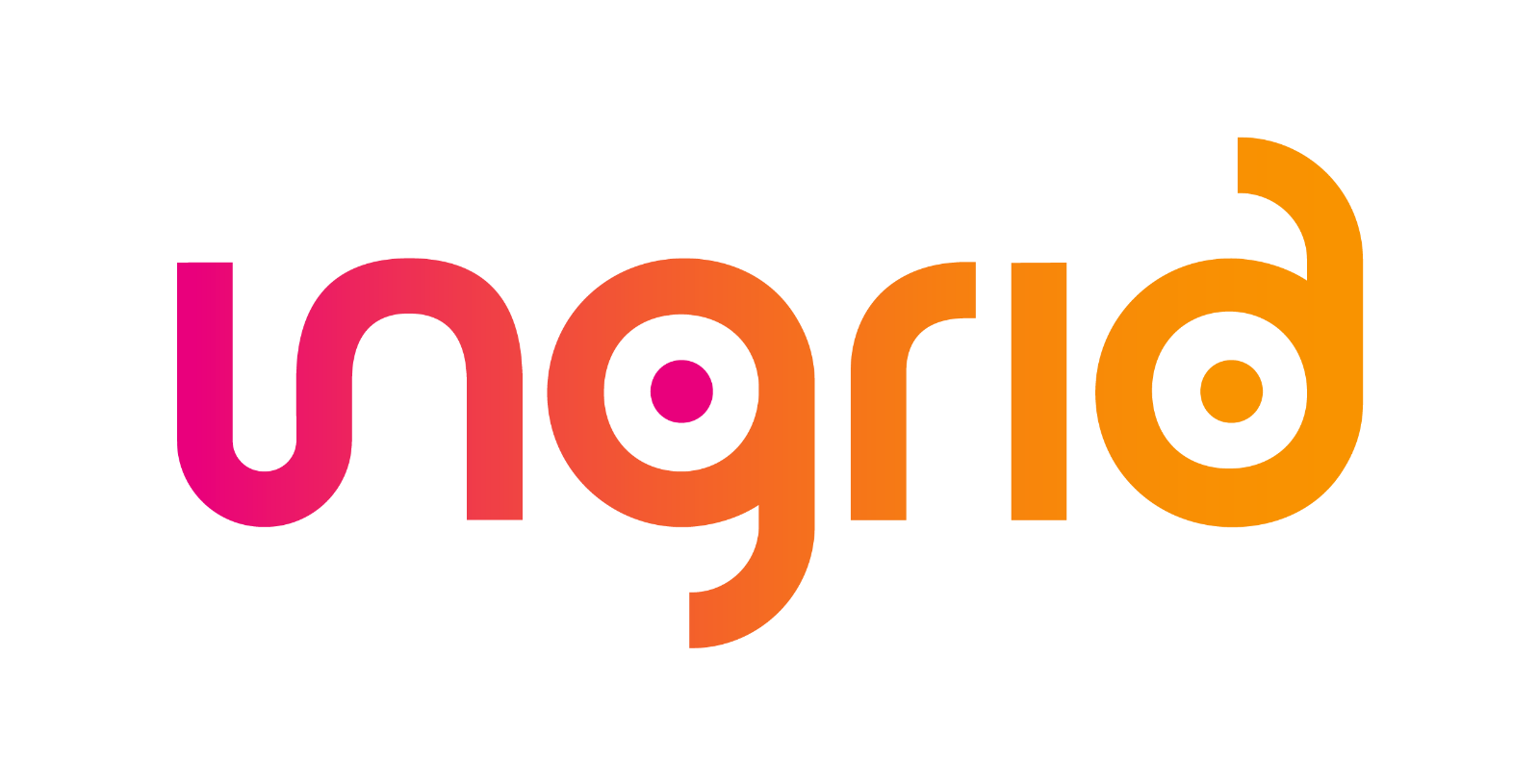 Version trackingDescriptionThe Operational Capacity Notice (ACO in french) is a document specific to a transmisison contract, which summarizes :the last transmission request that the owner of the transmission contract has sent to GRTgazsusbcribed capacities effective capacitiesoptimized capacities.Available method of publicationACO document is published by the following method :Proactive : one publication per nomination cycle per gas day on csv format. The file will be published by sFTP and downloadable from Ingrid. The sFTP tecnical guide is available on GRTgaz website.By API : An API is available to get the data related to the ACO publication in JSON format. In order to implement the interface please refer to the §6. Credentials are required for the connection : please refer to your GRTGAZ commercial GRTGAZ contactDocument name and formatThe file will be published on csv format.The name of the file will comply with the following rules:As a result, the document will have for instance the following name:ACO_CODECONTRAT_AAAAMMJJ_JJMMAAAAhhmmssSSS.csvDescription of document format The file will be published on csv format.Header :The header contains the information about the shipper. It consists of the following data :Avis de Capacités Opérationnelles / Operational Capacity Notice : Eaemple : ACO-XXXXXThe reference is built by the following rules :3 letters ACOOne sequenceRéseau / Network :Example : GRTgaz Période / Period :Example : 01/12/2022 06 : 00 – 02/12/2022 06 :00The period is calculated with the gas day inside the ACOID contrat/ ID contract:Example : GFXXXX01Contract code of the shipper.It’s built with the following rules :First 2 letters are always GFThe rest of the code consists of 4 lettersThe code ends with 2 digitsID expéditeur/ ID shipper :Example : GFXXXXThe sender identifier is built from the contract ID without the last 2 digitsNom de l’expéditeur/ Name of the shipper:Example : XXXXShipper’s company name linked to shipper contractDate de mise à jour / Last update Example : 02/12/2021 01 :16 : 25Date of provision of the ACOBody :The tables presented in this part contain the following columns :Col No: number of the column in the rowName: description of the content of the fieldType: field typeFormat: data formatMandatory: determines whether the field is mandatory or notDescription: additional precisionExample: range of values that the data can take or examples of values.File example :API interfaceAPI signature (yaml format) are available at url below :Production environment :https://api.ingrid.grtgaz.com/publication/operations/v3/api-docs.yamlStaging environment : https://api.ingrid-stg.grtgaz.com/publication/operations/v3/api-docs.yamlPlease get from your commercial contract client and secret required for connection.Document Technical guide connection API provides further details for using APIs.ReferenceReferenceGuideTechnique-ACO-ENGuideTechnique-ACO-ENGuideTechnique-ACO-ENGuideTechnique-ACO-ENRatingRatingRatingAccessibilityAccessibilityAccessibilityAccès réservéRestreintRestreintInterneInterneLibre (à préciser)XSummarySummarySummarySummarySummarySummarySummarySummarySummarySummarySummarySummarySummaryThis document describes the format for exchanging data relating to the Operational Capacity NoticeThis document describes the format for exchanging data relating to the Operational Capacity NoticeThis document describes the format for exchanging data relating to the Operational Capacity NoticeThis document describes the format for exchanging data relating to the Operational Capacity NoticeThis document describes the format for exchanging data relating to the Operational Capacity NoticeThis document describes the format for exchanging data relating to the Operational Capacity NoticeThis document describes the format for exchanging data relating to the Operational Capacity NoticeThis document describes the format for exchanging data relating to the Operational Capacity NoticeThis document describes the format for exchanging data relating to the Operational Capacity NoticeThis document describes the format for exchanging data relating to the Operational Capacity NoticeThis document describes the format for exchanging data relating to the Operational Capacity NoticeThis document describes the format for exchanging data relating to the Operational Capacity NoticeThis document describes the format for exchanging data relating to the Operational Capacity NoticeVersionDateAutor(s)DescriptionV1.020/05/2022M LE GAOUYATInitial VersionV1.126/09/2022M LE GAOUYATModifications  (API §3 & §6, §4, §5 & Fichier ACO)V1.210/10/2022C FLORESTANOTo clarify API AcessN°LabelTypeLengthFormat1Type of the documentAlphanumeric3ACO2Contract codeAlphanumeric3Gas DayDate8YYYYMMDD4Generation DateDate17DDMMYYYYAhhmmssSSS5ExtensionAlphanumeric4.csv6Separators1« _ »N° ColNameTypeFormatMandatoryDescriptionExample1Journée gazière / Gas DayDatejj/mm/aaaaYGas Day01/01/20222PCR / Service PointTextYCode of the contractual point IR0006, IR0010, etc.3Type de PCR / PCR typeTextYType of the contractual pointPIR, SP, etc.4Libellé / LabelTextYLabel of the contractual pointDunkerque5Sens / DirectionTextYDirection of the contractual pointRec, Del6Demande d'acheminement / Transmission requestNumericNValue of the last updated transmission request used by the nomination cycle-200 000(KWh/J 25°C)7COSNumericNSusbcribed Operational Capacities100 000(KWh/J 25°C)8COSfNumericNFirm Susbcribed Operational Capacities100 000(KWh/J 25°C)9COSiNumericNInteruptible Susbcribed Operational Capacities100 000(KWh/J 25°C)10COSi ANumericNAnnual Interruptible Susbcribed Operational Capacities100 000(KWh/J 25°C)11COSi TNumericNQuaterly Interruptible Susbcribed Operational Capacities100 000(KWh/J 25°C)12COSi MNumericNMonthly Interruptible Susbcribed Operational Capacities100 000(KWh/J 25°C)13COSi QNumericNDaily Interruptible Susbcribed Operational Capacities100 000(KWh/J 25°C)14COENumericNEffective Operational Capacity (sum of COEf and COEi)100 000(KWh/J 25°C)15COEfNumericNFirm Effective Operational Capacity 100 000(KWh/J 25°C)16COEiNumericNInterruptible Effective Operational Capacity 100 000(KWh/J 25°C)17COEf probableNumericNProbable Firm Effective Operational Capacity 100 000(KWh/J 25°C18COEf minNumericNMinimum Firm Effective Operational Capacity 100 000(KWh/J 25°C19COA garantie / Acquired COANumericNAcquired Allocated Operational Capacity100 000(KWh/J 25°C)20Offre UBI restante / UBI OfferNumericNUBI offer100 000(KWh/J 25°C)21CU DNumericNUnder Rights Optimised Capacity100 000(KWh/J 25°C)22CU HDNumericNAbove Rights Optimised Capacity100 000(KWh/J 25°C)